ABEL CHIBUIKE DAVID 17/ENG03/002CIVIL ENGINEERING1a) Methods of levelingHeight of collimation systemAdvantagesIt is rapid as it involves few CalculationThere are two checks on the accuracy of RL calculation  This system is suitable for longitudinal leveling where number of intermediate sightsVisualization is not necessary regarding the nature of the groundDisadvantagesThere is no check on the RL of the intermediate sightErrors in the intermediate RLs cannot be detected.   Rise and fall systemAdvantagesThere is a check on the RL of the intermediate pointsErrors in the intermediate RLs can be detected as all the points are correlatedThere are three checks on the accuracy of RL calculationThis system is suitable where there are no intermediate sightsDisadvantagesIt is laborious involving several calculations.Visualization is necessary regarding the nature of the ground1b)RL=110+matric No=110+2=112Check==R.L at first point-R.L at last point         =6.921=6.921 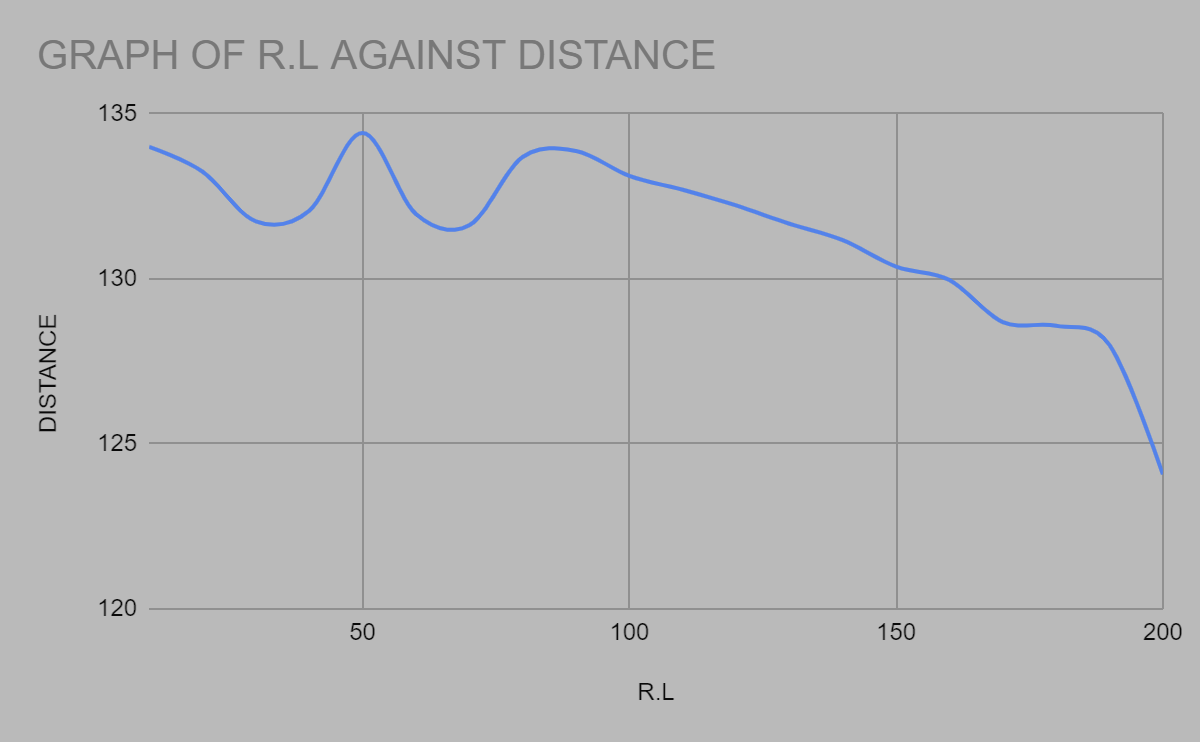 QUESTION (2a)Using Mid-ordinate rule:A=hd h1= =1.325mh2= =3.225mh3= =3.775mh4= =4.2mh5= =4.125mh6= =4.3mh7= =5.4mh8= =5.9mh9= =5.925m38.175md=30mA== A= Using average ordinate ruleA=n=9d=3041.2mA=A=Using trapezoidal ruleA=A=A=A=Using Simpson's ruleNote: Last offset was removed because number of offsets were evenCalculating for last offset using trapezoidal ruleA=Therefore QUESTION (2b)CHARACTERISTICS OF CONTOURS WITH WELL DIMENSIONED DIAGRAMS A series of closed contour lines represent a hill, if the higher values are inside as shown.A series of closed contour on a map indicate a depression if the higher values are outside as shown.Contour lines cannot end anywhere but close on themselves either within or outside the limit of the map.Contour lines are not merged or cross one another on a map or less in a case of overhanging cliff.Contour will not run into one another except in the case of vertical cliff. In this several contours corniced and there horizontal equivalent becomes zero. B.SI.SF.SH OF CR.LDISTANCEREMARKS0.771112.7711120RL0.8021.52112.053111.25110CP2.3111109.742203.5801.990113.643110.06330CP1.220112.423403.675108.968502.4084.020112.031109.62360CP0.339111.692800.7800.157112.654111.87490CP1.535111.1191001.955110.6991102.430110.2241202.985109.6691301.1553.480110.329109.174140CP1.960108.3691502.365107.9641600.9353.640107.624106.689170CP1.045106.5791801.630104.9941902.545105.079200=10.431=17.352Chainage(m)0306090120150180210240270Offset length(m)02.653.803.754.653.605.005.806.105.85